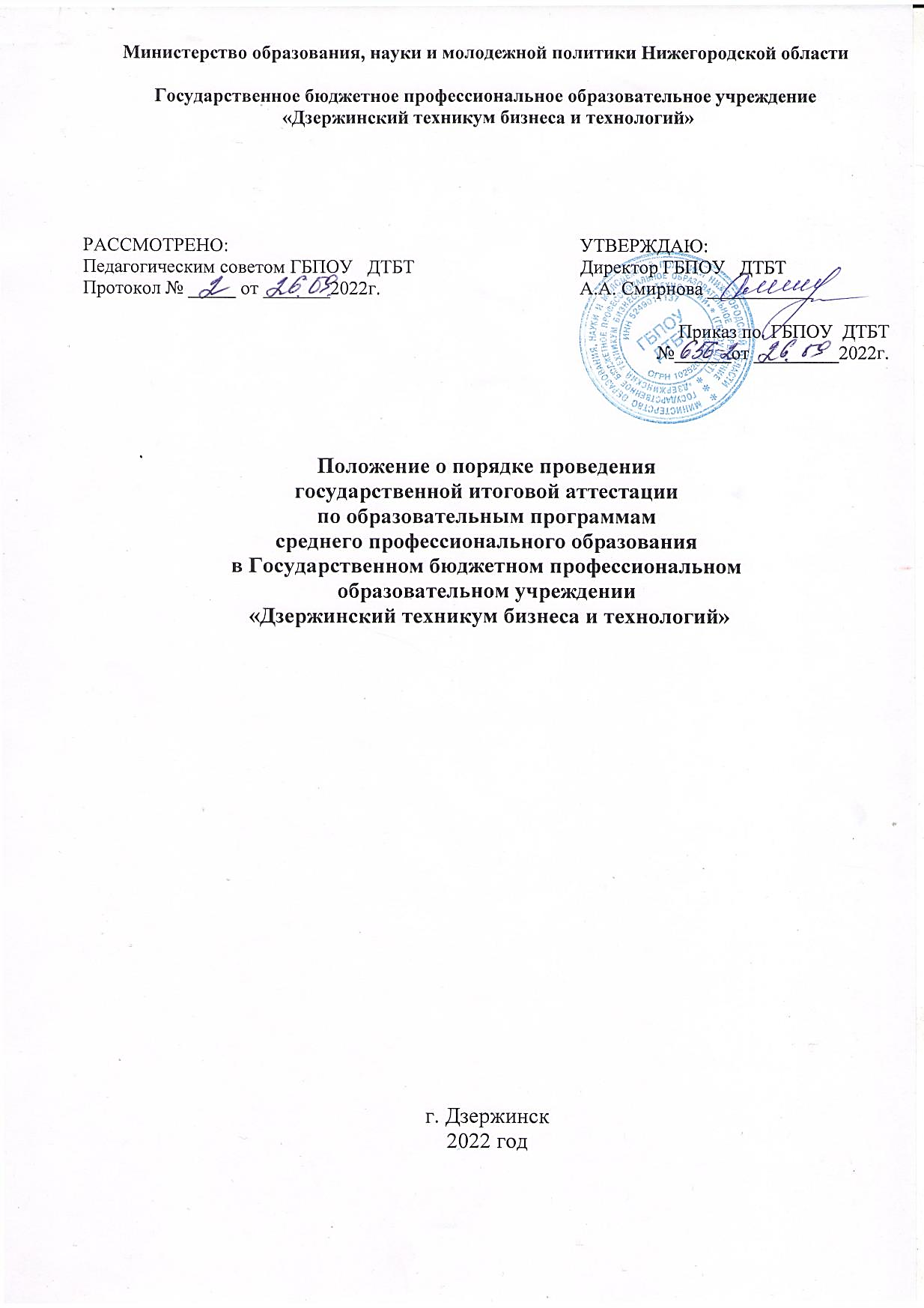 Положение о порядке проведения государственной итоговой аттестации по образовательным программам среднего профессионального образования в Государственном бюджетном профессиональном образовательном учреждении «Дзержинский техникум бизнеса и технологий»I. Общие положения1. Положение о порядке проведения государственной итоговой аттестации по образовательным программам среднего профессионального образования (далее соответственно - Положение, ГИА) устанавливает правила организации и проведения Государственным бюджетным профессиональным образовательным учреждением «Дзержинский техникум бизнеса и технологий» (далее – ГБПОУ ДТБТ, образовательная организация, Техникум),  ГИА студентов (далее - выпускники), завершающих освоение основных профессиональных образовательных программ среднего профессионального образования (программ подготовки квалифицированных рабочих, служащих и программ подготовки специалистов среднего звена) (далее - образовательные программы СПО, ППКРС, ППССЗ), включая формы ГИА, требования к использованию средств обучения и воспитания, средств связи при проведении ГИА, требования, предъявляемые к лицам, привлекаемым к проведению ГИА, порядок подачи и рассмотрения апелляций, изменения и (или) аннулирования результатов ГИА, а также особенности проведения ГИА для выпускников из числа лиц с ограниченными возможностями здоровья, детей-инвалидов и инвалидов.Настоящее  Положение  разработано  в соответствии с:- Федеральным законом Российской Федерации от 29 декабря 2012 г. № 273-Ф3 «Об образовании в Российской Федерации»;- Порядком проведения государственной итоговой аттестации по образовательным программам среднего профессионального образования, утверждённого приказом Министерства просвещения  Российской Федерации от 8 ноября 2021г. №800  "Об утверждении Порядка проведения государственной итоговой аттестации по образовательным программам среднего профессионального образования";- Приказом Министерства просвещения  Российской Федерации от 5 мая 2022 г. № 311  «О внесении изменений в приказ Министерства просвещения  Российской Федерации №800  "Об утверждении Порядка проведения государственной итоговой аттестации по образовательным программам среднего профессионального образования";- письмом Министерства просвещения Российской Федерации от 7 сентября 2022 г. № 05-1566 «О направлении информации по вопросам организации и проведения ГИА в 2023 г.»; 2. Обеспечение проведения ГИА осуществляется Техникумом.3. Техникум  использует необходимые для организации образовательной деятельности средства обучения и воспитания при проведении ГИА выпускников.4. Выпускникам и лицам, привлекаемым к проведению ГИА, во время ее проведения запрещается иметь при себе и использовать средства связи, за исключением случаев, предусмотренных пунктом 36 Положения. 5.  Лица, осваивающие образовательную программу СПО в форме самообразования либо обучавшиеся по не имеющей государственной аккредитации образовательной СПО, вправе пройти экстерном ГИА в Техникуме по имеющей государственную аккредитацию образовательной программе СПО в соответствии с настоящим ПорядкомII. Формы ГИА6. ГИА проводится:а) в форме демонстрационного экзамена для выпускников, осваивающих программы подготовки квалифицированных рабочих, служащих;б) в форме демонстрационного экзамена и защиты дипломного проекта (работы) для выпускников, осваивающих программы подготовки специалистов среднего звена.7. Конкретная форма государственной итоговой аттестации выбирается на основании подпунктов «а» и «б» пункта 6 настоящего Порядка и с учетом требований действующих ФГОС СПО по профессиям и специальностям.8. Демонстрационный экзамен направлен на определение уровня освоения выпускником материала, предусмотренного образовательной программой, и степени сформированности профессиональных умений и навыков путем проведения независимой экспертной оценки выполненных выпускником практических заданий в условиях реальных или смоделированных производственных процессов.9. Демонстрационный экзамен проводится по двум уровням:демонстрационный экзамен базового уровня проводится на основе требований к результатам освоения образовательных программ среднего профессионального образования, установленных ФГОС СПО;демонстрационный экзамен профильного уровня проводится по решению образовательной организации на основании заявлений выпускников (Приложение 1)  на основе требований к результатам освоения образовательных программ среднего профессионального образования, установленных ФГОС СПО, с учетом положений стандартов "Ворлдскиллс", устанавливаемых автономной некоммерческой организацией "Агентство развития профессионального мастерства (Ворлдскиллс Россия)" (далее - Агентство), а также квалификационных требований, заявленных организациями, работодателями, заинтересованными в подготовке кадров соответствующей квалификации, в том числе являющимися стороной договора о сетевой форме реализации образовательных программ и (или) договора о практической подготовке обучающихся (далее - организации-партнеры).Уровень проведения демонстрационного экзамена по профессии, специальности устанавливается ежегодно не позднее 10 ноября приказом директора на основании решения педагогического совета Техникума. 10. Дипломный проект (работа) направлен на систематизацию и закрепление знаний выпускника по специальности, а также определение уровня готовности выпускника к самостоятельной профессиональной деятельности. Дипломный проект (работа) предполагает самостоятельную подготовку (написание) выпускником проекта (работы), демонстрирующего уровень знаний выпускника в рамках выбранной темы, а также сформированность его профессиональных умений и навыков. Для подготовки дипломного проекта (работы) выпускнику назначается руководитель и при необходимости консультанты, оказывающие выпускнику методическую поддержку.Тематика дипломных проектов (работ) определяется Техникумом  на основании решения методических комиссий. Выпускнику предоставляется право выбора темы дипломного проекта (работы), в том числе предложения своей темы с необходимым обоснованием целесообразности ее разработки для практического применения. Заявление на имя директора Техникума  с предложением своей темы дипломного проекта (работы) и ее обоснованием выпускник подает не менее чем за 6 месяцев до начала государственной итоговой аттестации, как правило, до 25 ноября. Выпускник в праве приложить к заявлению запрос (копию запроса) представителей работодателей, заинтересованных в разработке темы дипломного проекта (работы). Целесообразность разработки, предложенной выпускником темы, устанавливается протоколом заседания методической комиссии.11. Тема дипломного проекта (работы) должна соответствовать содержанию одного или нескольких профессиональных модулей, входящих в образовательную программу СПО. Для подготовки дипломного проекта (работы) выпускнику назначается руководитель и при необходимости консультанты, оказывающие выпускнику методическую поддержку.Закрепление за выпускниками тем дипломных проектов (работ), назначение руководителей и консультантов осуществляется приказом директора Техникума  в срок до 30 ноября.III. Подготовка проведения ГИА12. В целях определения соответствия результатов освоения выпускниками образовательных программ среднего профессионального образования соответствующим требованиям ФГОС СПО ГИА проводится государственными экзаменационными комиссиями (далее - ГЭК), создаваемыми образовательной организацией по каждой укрупненной группе профессий, специальностей среднего профессионального образования либо по усмотрению образовательной организации по отдельным профессиям и специальностям среднего профессионального образования.ГЭК формируется из числа педагогических работников образовательных организаций, лиц, приглашенных из сторонних организаций, в том числе:педагогических работников;представителей организаций-партнеров, направление деятельности которых соответствует области профессиональной деятельности, к которой готовятся выпускники;экспертов организации, наделенной полномочиями по обеспечению прохождения ГИА в форме демонстрационного экзамена  (далее - оператор) (при проведении ГИА в форме демонстрационного экзамена), обладающих профессиональными знаниями, навыками и опытом в сфере, соответствующей профессии, специальности среднего профессионального образования, по которой проводится демонстрационный экзамен (далее - эксперты).13. При проведении демонстрационного экзамена в составе ГЭК создается экспертная группа из числа экспертов (далее - экспертная группа).14. Состав ГЭК утверждается распорядительным актом образовательной организации и действует в течение одного календарного года. В состав ГЭК входят председатель ГЭК, заместитель председателя ГЭК и члены ГЭК.15. ГЭК возглавляет председатель, который организует и контролирует деятельность ГЭК, обеспечивает единство требований, предъявляемых к выпускникам.Председатель ГЭК утверждается не позднее 20 декабря текущего года на следующий календарный год (с 1 января по 31 декабря) по представлению образовательной организации министерством образования, науки и молодежной политики Нижегородской области. Председателем ГЭК образовательной организации утверждается лицо, не работающее в образовательной организации, из числа:руководителей или заместителей руководителей организаций, осуществляющих образовательную деятельность, соответствующую области профессиональной деятельности, к которой готовятся выпускники;представителей работодателей или их объединений, организаций-партнеров, включая экспертов, при условии, что направление деятельности данных представителей соответствует области профессиональной деятельности, к которой готовятся выпускники.16. Директор Техникума  является заместителем председателя ГЭК. В случае создания в образовательной организации нескольких ГЭК назначается несколько заместителей председателя ГЭК из числа заместителей руководителя образовательной организации или педагогических работников.17. Экспертная группа создается по каждой профессии, специальности среднего профессионального образования или виду деятельности, по которому проводится демонстрационный экзамен.Экспертную группу возглавляет главный эксперт, назначаемый из числа экспертов, включенных в состав ГЭК.Главный эксперт организует и контролирует деятельность возглавляемой экспертной группы, обеспечивает соблюдение всех требований к проведению демонстрационного экзамена и не участвует в оценивании результатов ГИА.18. К ГИА допускаются выпускники, не имеющие академической задолженности и в полном объеме выполнившие учебный план или индивидуальный учебный план.19. Демонстрационный экзамен базового и профильного уровня проводится с использованием единых оценочных материалов, включающих в себя конкретные комплекты оценочной документации, варианты заданий и критерии оценивания, разрабатываемых оператором.20. Комплект оценочной документации включает комплекс требований для проведения демонстрационного экзамена, перечень оборудования и оснащения, расходных материалов, средств обучения и воспитания, план застройки площадки демонстрационного экзамена, требования к составу экспертных групп, инструкции по технике безопасности, а также образцы заданий.Задание демонстрационного экзамена включает комплексную практическую задачу, моделирующую профессиональную деятельность и выполняемую в режиме реального времени.21. Комплекты оценочной документации для проведения демонстрационного экзамена профильного уровня разрабатываются оператором с участием организаций-партнеров, отраслевых и профессиональных сообществ.Министерство просвещения Российской Федерации обеспечивает размещение разработанных комплектов оценочной документации на официальном сайте оператора в информационно-телекоммуникационной сети "Интернет" (далее - сеть "Интернет") не позднее 1 октября года, предшествующего проведению ГИА.22. Требования к дипломным проектам (работам), методика их оценивания, задания и критерии оценивания государственных экзаменов, а также уровни демонстрационного экзамена, конкретные комплекты оценочной документации, выбранные образовательной организацией, исходя из содержания реализуемой образовательной программы, из размещенных на официальном сайте оператора в сети "Интернет" единых оценочных материалов, включаются в программу ГИА.23. ГИА выпускников не может быть заменена на оценку уровня их подготовки на основе текущего контроля успеваемости и результатов промежуточной аттестации, за исключением случая, предусмотренного пунктом 58 Порядка.24. Программа ГИА утверждается образовательной организацией после обсуждения на заседании педагогического совета с участием председателей ГЭК, после чего доводится до сведения выпускников не позднее, чем за шесть месяцев до начала ГИА. При ознакомлении  выпускников с программой ГИА заполняется соответствующий лист ознакомления.IV. Проведение ГИА25. Демонстрационный экзамен проводится с использованием комплектов оценочной документации, включенных образовательными организациями в Программу ГИА.26. Задания демонстрационного экзамена доводятся до главного эксперта в день, предшествующий дню начала демонстрационного экзамена.Образовательная организация обеспечивает необходимые технические условия для обеспечения заданиями во время демонстрационного экзамена выпускников, членов ГЭК, членов экспертной группы.27. Демонстрационный экзамен проводится в центре проведения демонстрационного экзамена (далее - центр проведения экзамена), представляющем собой площадку, оборудованную и оснащенную в соответствии с комплектом оценочной документации.Центр проведения экзамена может располагаться на территории образовательной организации, а при сетевой форме реализации образовательных программ - также на территории иной организации, обладающей необходимыми ресурсами для организации центра проведения экзамена.Выпускники проходят демонстрационный экзамен в центре проведения экзамена в составе экзаменационных групп.28. Место расположения центра проведения экзамена, дата и время начала проведения демонстрационного экзамена, расписание сдачи экзаменов в составе экзаменационных групп, планируемая продолжительность проведения демонстрационного экзамена, технические перерывы в проведении демонстрационного экзамена определяются планом проведения демонстрационного экзамена, утверждаемым ГЭК совместно с образовательной организацией не позднее чем за двадцать календарных дней до даты проведения демонстрационного экзамена. Образовательная организация знакомит с планом проведения демонстрационного экзамена выпускников, сдающих демонстрационный экзамен, и лиц, обеспечивающих проведение демонстрационного экзамена, в срок не позднее чем за пять рабочих дней до даты проведения экзамена.29. Количество, общая площадь и состояние помещений, предоставляемых для проведения демонстрационного экзамена, должны обеспечивать проведение демонстрационного экзамена в соответствии с комплектом оценочной документации.30. Центр проведения экзамена может быть дополнительно обследован оператором на предмет соответствия условиям, установленным комплектом оценочной документации, в том числе в части наличия расходных материалов.31. Не позднее чем за один рабочий день до даты проведения демонстрационного экзамена главным экспертом проводится проверка готовности центра проведения экзамена в присутствии членов экспертной группы, выпускников, а также технического эксперта, назначаемого организацией, на территории которой расположен центр проведения экзамена, ответственного за соблюдение установленных норм и правил охраны труда и техники безопасности.Главным экспертом осуществляется осмотр центра проведения экзамена, распределение обязанностей между членами экспертной группы по оценке выполнения заданий демонстрационного экзамена, а также распределение рабочих мест между выпускниками с использованием способа случайной выборки. Результаты распределения обязанностей между членами экспертной группы и распределения рабочих мест между выпускниками фиксируются главным экспертом в соответствующих протоколах.32. Выпускники знакомятся со своими рабочими местами, под руководством главного эксперта также повторно знакомятся с планом проведения демонстрационного экзамена, условиями оказания первичной медицинской помощи в центре проведения экзамена. Факт ознакомления отражается главным экспертом в протоколе распределения рабочих мест.33. Технический эксперт под подпись знакомит главного эксперта, членов экспертной группы, выпускников с требованиями охраны труда и безопасности производства.34. В день проведения демонстрационного экзамена в центре проведения экзамена присутствуют:а) руководитель (уполномоченный представитель) организации, на базе которой организован центр проведения экзамена;б) не менее одного члена ГЭК, не считая членов экспертной группы;в) члены экспертной группы;г) главный эксперт;д) представители организаций-партнеров (по согласованию с образовательной организацией);е) выпускники;ж) технический эксперт;з) представитель образовательной организации, ответственный за сопровождение выпускников к центру проведения экзамена (при необходимости);и) тьютор (ассистент), оказывающий необходимую помощь выпускнику из числа лиц с ограниченными возможностями здоровья, детей-инвалидов, инвалидов (далее - тьютор (ассистент);к) организаторы, назначенные образовательной организацией из числа педагогических работников, оказывающие содействие главному эксперту в обеспечении соблюдения всех требований к проведению демонстрационного экзамена.В случае отсутствия в день проведения демонстрационного экзамена в центре проведения экзамена лиц, указанных в настоящем пункте, решение о проведении демонстрационного экзамена принимается главным экспертом, о чем главным экспертом вносится соответствующая запись в протокол проведения демонстрационного экзамена.Допуск выпускников в центр проведения экзамена осуществляется главным экспертом на основании документов, удостоверяющих личность.35. В день проведения демонстрационного экзамена в центре проведения экзамена могут присутствовать:а) должностные лица органа исполнительной власти субъекта Российской Федерации, осуществляющего управление в сфере образования (по решению министерства образования, науки и молодежной политики Нижегородской области);б) представители оператора (по согласованию с образовательной организацией);в) медицинские работники (по решению организации, на территории которой располагается центр проведения демонстрационного экзамена);г) представители организаций-партнеров (по решению таких организаций по согласованию с образовательной организацией).Указанные в настоящем пункте лица присутствуют в центре проведения экзамена в день проведения демонстрационного экзамена на основании документов, удостоверяющих личность.36. Лица, указанные в пунктах 34 и 35 Порядка, обязаны:соблюдать установленные требования по охране труда и производственной безопасности, выполнять указания технического эксперта по соблюдению указанных требований;пользоваться средствами связи исключительно по вопросам служебной необходимости, в том числе в рамках оказания необходимого содействия главному эксперту;не мешать и не взаимодействовать с выпускниками при выполнении ими заданий, не передавать им средства связи и хранения информации, иные предметы и материалы.37. Члены ГЭК, не входящие в состав экспертной группы, наблюдают за ходом проведения демонстрационного экзамена и вправе сообщать главному эксперту о выявленных фактах нарушения Порядка.38. Члены экспертной группы осуществляют оценку выполнения заданий демонстрационного экзамена самостоятельно.39. Главный эксперт вправе давать указания по организации и проведению демонстрационного экзамена, обязательные для выполнения лицами, привлеченными к проведению демонстрационного экзамена, и выпускникам, удалять из центра проведения экзамена лиц, допустивших грубое нарушение требований Порядка, требований охраны труда и безопасности производства, а также останавливать, приостанавливать и возобновлять проведение демонстрационного экзамена при возникновении необходимости устранения грубых нарушений требований Порядка, требований охраны труда и производственной безопасности.Главный эксперт может делать заметки о ходе демонстрационного экзамена.Главный эксперт обязан находиться в центре проведения экзамена до окончания демонстрационного экзамена, осуществлять контроль за соблюдением лицами, привлеченными к проведению демонстрационного экзамена, выпускниками требований Порядка.40. При привлечении медицинского работника организация, на базе которой организован центр проведения экзамена, обязана организовать помещение, оборудованное для оказания первой помощи и первичной медико-санитарной помощи.41. Технический эксперт вправе:наблюдать за ходом проведения демонстрационного экзамена;давать разъяснения и указания лицам, привлеченным к проведению демонстрационного экзамена, выпускникам по вопросам соблюдения требований охраны труда и производственной безопасности;сообщать главному эксперту о выявленных случаях нарушений лицами, привлеченными к проведению демонстрационного экзамена, выпускниками требований охраны труда и требований производственной безопасности, а также невыполнения такими лицами указаний технического эксперта, направленных на обеспечение соблюдения требований охраны труда и производственной безопасности;останавливать в случаях, требующих немедленного решения, в целях охраны жизни и здоровья лиц, привлеченных к проведению демонстрационного экзамена, выпускников действия выпускников по выполнению заданий, действия других лиц, находящихся в центре проведения экзамена с уведомлением главного эксперта.42. Представитель образовательной организации располагается в изолированном от центра проведения экзамена помещении.43. Образовательная организация обязана не позднее чем за один рабочий день до дня проведения демонстрационного экзамена уведомить главного эксперта об участии в проведении демонстрационного экзамена тьютора (ассистента).44. Выпускники вправе:пользоваться оборудованием центра проведения экзамена, необходимыми материалами, средствами обучения и воспитания в соответствии с требованиями комплекта оценочной документации, задания демонстрационного экзамена;получать разъяснения технического эксперта по вопросам безопасной и бесперебойной эксплуатации оборудования центра проведения экзамена;получить копию задания демонстрационного экзамена на бумажном носителе;Выпускники обязаны:во время проведения демонстрационного экзамена не пользоваться и не иметь при себе средства связи, носители информации, средства ее передачи и хранения, если это прямо не предусмотрено комплектом оценочной документации;во время проведения демонстрационного экзамена использовать только средства обучения и воспитания, разрешенные комплектом оценочной документации;во время проведения демонстрационного экзамена не взаимодействовать с другими выпускниками, экспертами, иными лицами, находящимися в центре проведения экзамена, если это не предусмотрено комплектом оценочной документации и заданием демонстрационного экзамена.Выпускники могут иметь при себе лекарственные средства и питание, прием которых осуществляется в специально отведенном для этого помещении согласно плану проведения демонстрационного экзамена за пределами центра проведения экзамена.45. Допуск выпускников к выполнению заданий осуществляется при условии обязательного их ознакомления с требованиями охраны труда и производственной безопасности.46. В соответствии с планом проведения демонстрационного экзамена главный эксперт ознакамливает выпускников с заданиями, передает им копии заданий демонстрационного экзамена.47. После ознакомления с заданиями демонстрационного экзамена выпускники занимают свои рабочие места в соответствии с протоколом распределения рабочих мест.48. После того, как все выпускники и лица, привлеченные к проведению демонстрационного экзамена, займут свои рабочие места в соответствии с требованиями охраны труда и производственной безопасности, главный эксперт объявляет о начале демонстрационного экзамена.Время начала демонстрационного экзамена фиксируется в протоколе проведения демонстрационного экзамена, составляемом главным экспертом по каждой экзаменационной группе.После объявления главным экспертом начала демонстрационного экзамена выпускники приступают к выполнению заданий демонстрационного экзамена.49. Демонстрационный экзамен проводится при неукоснительном соблюдении выпускниками, лицами, привлеченными к проведению демонстрационного экзамена, требований охраны труда и производственной безопасности, а также с соблюдением принципов объективности, открытости и равенства выпускников.50. Центры проведения экзамена могут быть оборудованы средствами видеонаблюдения, позволяющими осуществлять видеозапись хода проведения демонстрационного экзамена.51. Видеоматериалы о проведении демонстрационного экзамена в случае осуществления видеозаписи подлежат хранению в образовательной организации не менее одного года с момента завершения демонстрационного экзамена.52. Явка выпускника, его рабочее место, время завершения выполнения задания демонстрационного экзамена подлежат фиксации главным экспертом в протоколе проведения демонстрационного экзамена.53. В случае удаления из центра проведения экзамена выпускника, лица, привлеченного к проведению демонстрационного экзамена, или присутствующего в центре проведения экзамена, главным экспертом составляется акт об удалении. Результаты ГИА выпускника, удаленного из центра проведения экзамена, аннулируются ГЭК, и такой выпускник признается ГЭК не прошедшим ГИА по неуважительной причине.54. Главный эксперт сообщает выпускникам о течении времени выполнения задания демонстрационного экзамена каждые 60 минут, а также за 30 и 5 минут до окончания времени выполнения задания.55. После объявления главным экспертом окончания времени выполнения заданий выпускники прекращают любые действия по выполнению заданий демонстрационного экзамена.Технический эксперт обеспечивает контроль за безопасным завершением работ выпускниками в соответствии с требованиями производственной безопасности и требованиями охраны труда.56. Выпускник по собственному желанию может завершить выполнение задания досрочно, уведомив об этом главного эксперта.57. Результаты выполнения выпускниками заданий демонстрационного экзамена подлежат фиксации экспертами экспертной группы в соответствии с требованиями комплекта оценочной документации и задания демонстрационного экзамена.58. По решению ГЭК результаты демонстрационного экзамена, проведенного при участии оператора, в рамках промежуточной аттестации по итогам освоения профессионального модуля по заявлению выпускника могут быть учтены при выставлении оценки по итогам ГИА в форме демонстрационного экзамена.59. Защита дипломных проектов (работ) проводится на открытых заседаниях ГЭК с участием не менее двух третей ее состава.V. Оценивание результатов ГИА60. Результаты проведения ГИА оцениваются с проставлением одной из отметок: "отлично", "хорошо", "удовлетворительно", "неудовлетворительно" - и объявляются в тот же день после оформления протоколов заседаний ГЭК.61. Процедура оценивания результатов выполнения заданий демонстрационного экзамена осуществляется членами экспертной группы по 100-балльной системе в соответствии с требованиями комплекта оценочной документации.62. Баллы выставляются в протоколе проведения демонстрационного экзамена, который подписывается каждым членом экспертной группы и утверждается главным экспертом после завершения экзамена для экзаменационной группы.При выставлении баллов присутствует член ГЭК, не входящий в экспертную группу, присутствие других лиц запрещено.Подписанный членами экспертной группы и утвержденный главным экспертом протокол проведения демонстрационного экзамена далее передается в ГЭК для выставления оценок по итогам ГИА.Оригинал протокола проведения демонстрационного экзамена передается на хранение в образовательную организацию в составе архивных документов.63. Статус победителя, призера чемпионатов профессионального мастерства, проведенных Агентством (Союзом "Агентство развития профессиональных сообществ и рабочих кадров "Молодые профессионалы (Ворлдскиллс Россия)") либо международной организацией "WorldSkills International", в том числе "WorldSkills Europe" и "WorldSkills Asia", и участника национальной сборной России по профессиональному мастерству по стандартам "Ворлдскиллс" выпускника по профилю осваиваемой образовательной программы среднего профессионального образования засчитывается в качестве оценки "отлично" по демонстрационному экзамену в рамках проведения ГИА по данной образовательной программе среднего профессионального образования.64. В случае досрочного завершения ГИА выпускником по независящим от него причинам результаты ГИА оцениваются по фактически выполненной работе, или по заявлению такого выпускника ГЭК принимается решение об аннулировании результатов ГИА, а такой выпускник признается ГЭК не прошедшим ГИА по уважительной причине.65. Решения ГЭК принимаются на закрытых заседаниях простым большинством голосов членов ГЭК, участвующих в заседании, при обязательном присутствии председателя комиссии или его заместителя. При равном числе голосов голос председательствующего на заседании ГЭК является решающим.66. Решение ГЭК оформляется протоколом, который подписывается председателем ГЭК, в случае его отсутствия заместителем ГЭК и секретарем ГЭК и хранится в архиве Техникума.67. Выпускникам, не прошедшим ГИА по уважительной причине, в том числе не явившимся для прохождения ГИА по уважительной причине (далее - выпускники, не прошедшие ГИА по уважительной причине), предоставляется возможность пройти ГИА без отчисления из Техникума.68. Выпускники, не прошедшие ГИА по неуважительной причине, в том числе не явившиеся для прохождения ГИА без уважительных причин (далее - выпускники, не прошедшие ГИА по неуважительной причине), и выпускники, получившие на ГИА неудовлетворительные результаты, могут быть допущены образовательной организацией для повторного участия в ГИА не более двух раз.69. Дополнительные заседания ГЭК организуются в установленные образовательной организацией сроки, но не позднее четырех месяцев после подачи заявления выпускником, не прошедшим ГИА по уважительной причине.70. Выпускники, не прошедшие ГИА по неуважительной причине, и выпускники, получившие на ГИА неудовлетворительные результаты, отчисляются из образовательной организации и проходят ГИА не ранее чем через шесть месяцев после прохождения ГИА впервые.Для прохождения ГИА выпускники, не прошедшие ГИА по неуважительной причине, и выпускники, получившие на ГИА неудовлетворительные результаты, восстанавливаются в образовательной организации на период времени, установленный образовательной организацией самостоятельно, но не менее предусмотренного календарным учебным графиком для прохождения ГИА соответствующей образовательной программы среднего профессионального образования.VI. Порядок подачи и рассмотрения апелляций71. По результатам ГИА выпускник имеет право подать в апелляционную комиссию письменную апелляцию о нарушении, по его мнению, Порядка и (или) несогласии с результатами ГИА (далее - апелляция).72. Апелляция подается лично выпускником или родителями (законными представителями) несовершеннолетнего выпускника в апелляционную комиссию образовательной организации.Апелляция о нарушении Порядка подается непосредственно в день проведения ГИА, в том числе до выхода из центра проведения экзамена.Апелляция о несогласии с результатами ГИА подается не позднее следующего рабочего дня после объявления результатов ГИА.73. Апелляция рассматривается апелляционной комиссией не позднее трех рабочих дней с момента ее поступления.74. Состав апелляционной комиссии утверждается образовательной организацией одновременно с утверждением состава ГЭК.Апелляционная комиссия состоит из председателя апелляционной комиссии, не менее пяти членов апелляционной комиссии и секретаря апелляционной комиссии из числа педагогических работников образовательной организации, не входящих в данном учебном году в состав ГЭК. Председателем апелляционной комиссии может быть назначено лицо из числа руководителей или заместителей руководителей организаций, осуществляющих образовательную деятельность, соответствующую области профессиональной деятельности, к которой готовятся выпускники, представителей организаций-партнеров или их объединений, включая экспертов, при условии, что направление деятельности данных представителей соответствует области профессиональной деятельности, к которой готовятся выпускники, при условии, что такое лицо не входит в состав ГЭК.75. Апелляция рассматривается на заседании апелляционной комиссии с участием не менее двух третей ее состава.На заседание апелляционной комиссии приглашается председатель соответствующей ГЭК, а также главный эксперт при проведении ГИА в форме демонстрационного экзамена.При проведении ГИА в форме демонстрационного экзамена по решению председателя апелляционной комиссии к участию в заседании комиссии могут быть также привлечены члены экспертной группы, технический эксперт.По решению председателя апелляционной комиссии заседание апелляционной комиссии может пройти с применением средств видео, конференц-связи, а равно посредством предоставления письменных пояснений по поставленным апелляционной комиссией вопросам.Выпускник, подавший апелляцию, имеет право присутствовать при рассмотрении апелляции.С несовершеннолетним выпускником имеет право присутствовать один из родителей (законных представителей).Указанные лица должны при себе иметь документы, удостоверяющие личность.76. Рассмотрение апелляции не является пересдачей ГИА.77. При рассмотрении апелляции о нарушении Порядка апелляционная комиссия устанавливает достоверность изложенных в ней сведений и выносит одно из следующих решений:об отклонении апелляции, если изложенные в ней сведения о нарушениях Порядка не подтвердились и (или) не повлияли на результат ГИА;об удовлетворении апелляции, если изложенные в ней сведения о допущенных нарушениях Порядка подтвердились и повлияли на результат ГИА.В последнем случае результаты проведения ГИА подлежат аннулированию, в связи с чем протокол о рассмотрении апелляции не позднее следующего рабочего дня передается в ГЭК для реализации решения апелляционной комиссии. Выпускнику предоставляется возможность пройти ГИА в дополнительные сроки, установленные образовательной организацией без отчисления такого выпускника из образовательной организации в срок не более четырех месяцев после подачи апелляции.78. В случае рассмотрения апелляции о несогласии с результатами ГИА, полученными при прохождении демонстрационного экзамена, секретарь ГЭК не позднее следующего рабочего дня с момента поступления апелляции направляет в апелляционную комиссию протокол заседания ГЭК, протокол проведения демонстрационного экзамена, письменные ответы выпускника (при их наличии), результаты работ выпускника, подавшего апелляцию, видеозаписи хода проведения демонстрационного экзамена (при наличии).В случае рассмотрения апелляции о несогласии с результатами ГИА, полученными при защите дипломного проекта (работы), секретарь ГЭК не позднее следующего рабочего дня с момента поступления апелляции направляет в апелляционную комиссию дипломный проект (работу), протокол заседания ГЭК.В случае рассмотрения апелляции о несогласии с результатами ГИА, полученными при сдаче государственного экзамена, секретарь ГЭК не позднее следующего рабочего дня с момента поступления апелляции направляет в апелляционную комиссию протокол заседания ГЭК, письменные ответы выпускника (при их наличии).79. В результате рассмотрения апелляции о несогласии с результатами ГИА апелляционная комиссия принимает решение об отклонении апелляции и сохранении результата ГИА либо об удовлетворении апелляции и выставлении иного результата ГИА. Решение апелляционной комиссии не позднее следующего рабочего дня передается в ГЭК. Решение апелляционной комиссии является основанием для аннулирования ранее выставленных результатов ГИА выпускника и выставления новых результатов в соответствии с мнением апелляционной комиссии.80. Решение апелляционной комиссии принимается простым большинством голосов. При равном числе голосов голос председательствующего на заседании апелляционной комиссии является решающим.Решение апелляционной комиссии доводится до сведения подавшего апелляцию выпускника в течение трех рабочих дней со дня заседания апелляционной комиссии.81. Решение апелляционной комиссии является окончательным и пересмотру не подлежит.82. Решение апелляционной комиссии оформляется протоколом, который подписывается председателем (заместителем председателя) и секретарем апелляционной комиссии и хранится в архиве Техникума.VII. Особенности проведения ГИА для выпускников из числалиц с ограниченными возможностями здоровья, детей-инвалидови инвалидов83. Для выпускников из числа лиц с ограниченными возможностями здоровья и выпускников из числа детей-инвалидов и инвалидов проводится ГИА с учетом особенностей психофизического развития, индивидуальных возможностей и состояния здоровья таких выпускников (далее - индивидуальные особенности).84. При проведении ГИА обеспечивается соблюдение следующих общих требований:проведение ГИА для выпускников с ограниченными возможностями здоровья, выпускников из числа детей-инвалидов и инвалидов в одной аудитории совместно с выпускниками, не имеющими ограниченных возможностей здоровья, если это не создает трудностей для выпускников при прохождении ГИА;присутствие в аудитории, центре проведения экзамена тьютора, ассистента, оказывающих выпускникам необходимую техническую помощь с учетом их индивидуальных особенностей (занять рабочее место, передвигаться, прочитать и оформить задание, общаться с членами ГЭК, членами экспертной группы);пользование необходимыми выпускникам техническими средствами при прохождении ГИА с учетом их индивидуальных особенностей;обеспечение возможности беспрепятственного доступа выпускников в аудитории, туалетные и другие помещения, а также их пребывания в указанных помещениях (наличие пандусов, поручней, расширенных дверных проемов, лифтов, при отсутствии лифтов аудитория должна располагаться на первом этаже, наличие специальных кресел и других приспособлений).85. Дополнительно при проведении ГИА обеспечивается соблюдение следующих требований в зависимости от категорий выпускников с ограниченными возможностями здоровья, выпускников из числа детей-инвалидов и инвалидов:а) для слепых:задания для выполнения, а также инструкция о порядке ГИА, комплект оценочной документации, задания демонстрационного экзамена оформляются рельефно-точечным шрифтом по системе Брайля или в виде электронного документа, доступного с помощью компьютера со специализированным программным обеспечением для слепых, или зачитываются ассистентом;письменные задания выполняются на бумаге рельефно-точечным шрифтом по системе Брайля или на компьютере со специализированным программным обеспечением для слепых, или надиктовываются ассистенту;выпускникам для выполнения задания при необходимости предоставляется комплект письменных принадлежностей и бумага для письма рельефно-точечным шрифтом Брайля, компьютер со специализированным программным обеспечением для слепых;б) для слабовидящих:обеспечивается индивидуальное равномерное освещение не менее 300 люкс;выпускникам для выполнения задания при необходимости предоставляется увеличивающее устройство;задания для выполнения, а также инструкция о порядке проведения государственной аттестации оформляются увеличенным шрифтом;в) для глухих и слабослышащих, с тяжелыми нарушениями речи:обеспечивается наличие звукоусиливающей аппаратуры коллективного пользования, при необходимости предоставляется звукоусиливающая аппаратура индивидуального пользования;по их желанию государственный экзамен может проводиться в письменной форме;г) для лиц с нарушениями опорно-двигательного аппарата (с тяжелыми нарушениями двигательных функций верхних конечностей или отсутствием верхних конечностей):письменные задания выполняются на компьютере со специализированным программным обеспечением или надиктовываются ассистенту;по их желанию государственный экзамен может проводиться в устной форме;д) также для выпускников из числа лиц с ограниченными возможностями здоровья и выпускников из числа детей-инвалидов и инвалидов создаются иные специальные условия проведения ГИА в соответствии с рекомендациями психолого-медико-педагогической комиссии (далее - ПМПК), справкой, подтверждающей факт установления инвалидности, выданной федеральным государственным учреждением медико-социальной экспертизы (далее - справка).86. Выпускники или родители (законные представители) несовершеннолетних выпускников не позднее чем за 3 месяца до начала ГИА подают в образовательную организацию письменное заявление о необходимости создания для них специальных условий при проведении ГИА с приложением копии рекомендаций ПМПК, а дети-инвалиды, инвалиды - оригинала или заверенной копии справки, а также копии рекомендаций ПМПК при наличии.Приложение 1к Порядку проведения государственной итоговой аттестации в ГБПОУ «Дзержинский техникум бизнеса и технологий»ЗаявлениеПрошу Вас разрешить сдать демонстрационный экзамен  профильного уровня по компетенции _________________________________________________________(наименование компетенции)________________________________________________________________________КОД_______________________________________________________________Приложение 2к  Порядку проведения государственной итоговой аттестации в ГБПОУ «Дзержинский техникум бизнеса и технологий»Министерство образования, науки и молодежной политики Нижегородской областиГосударственное бюджетное профессиональное образовательное учреждение 
«Дзержинский техникум бизнеса и технологий»ЗАДАНИЕна дипломную работу (проект)студенту(ке)__________________________________________________________(Фамилия, Имя, Отчество)Специальность __________________________________________________________(код, наименование специальности)1 Тема дипломной работы (проекта)_______________________________________________________________________________________________________2 Срок сдачи студентом законченной дипломной работы (проекта)«____»_________________20_____ г.3 Содержание текстовой части дипломной работы (проекта) (перечень подлежащих разработке  вопросов)_____________________________________________________________________________________________________________________________________________________________________________________________________________________________________________________________________________________________________________________________________________________________________________________________________________________________4. Перечень графического (иллюстративного) материала ____________________________________________________________________________________________________________________________________________________________________________________________________________________________________________5. Консультанты дипломной работы (с указанием относящихся к ним разделов работы)__________________________________________________________________________________________________________________________________________________________________________________________________________________Дата выдачи задания «____» ________ 20____г.Руководитель ____________ /________________________/                          Задание принял к исполнению «_____»____________20____г.  ______________                                                                                                                                           (Подпись студента)Приложение 3к Порядку проведения государственной итоговой аттестации в ГБПОУ «Дзержинский техникум бизнеса и технологий»Государственное бюджетное  профессиональное образовательное учреждение «Дзержинский техникум бизнеса и технологий»»Отзыв руководителя о дипломной работе (проекте)студента _______________________________________________________________Группа _____________ Специальность______________________________________На тему:________________________________________________________________ _______________________________________________________________________1 Объем работы: количество страниц ______.2 Цель и задачи дипломной работы (проекта): ___________________________________________________________________________________________________________________________________________________________________________________________________________________________________________________________________________________________________________________________________________________________________3 Актуальность, теоретическая, практическая значимость темы дипломной работы (проекта): ____________________________________________________________________________________________________________________________________________________________________________________________________________________________________________________________________________________________________________________________________________________________________________________4 Соответствие содержания работы заданию (полное или неполное): ____________5 Основные достоинства и недостатки дипломной работы (проекта). Достоинства: ______________________________________________________________________________________________________________________________________________________________________________________________________________________________________________________________________________________________________________________________________________________________________Недостатки работы: ________________________________________________________________________________________________________________________________________________________________________________________________________________________________________________________________________________________________________________________________________________________________________6 Степень самостоятельности и способности дипломника к исследовательской работе (умение и навыки искать, обобщать, анализировать материал и делать выводы):______________________________________________________________________________________________________________________________________________________________________________________________________________________________________________________________________________________________________________________________________________________________________7 Оценка деятельности студента в период выполнения дипломной работы (проекта) (степень добросовестности, работоспособности, ответственности, аккуратности и т.п.): ___________________________________________________________________________________________________________________________________________________________________________________________________________________________________________________________________________________________________________________________________________________________________8 Достоинства и недостатки оформления текстовой части, графического, демонстрационного, иллюстративного, компьютерного и информационного материала. Соответствие оформления требованиям стандартов: __________________9 Целесообразность и возможность внедрения результатов дипломной работы (проекта): ________________________________________________________________________________________________________________________________________________________________________________________________________________________10 Общее заключение и предлагаемая оценка дипломной работы (проекта): ________________________________________________________________________________________________________________________________________________________________________________________________________________________Рекомендуемая оценка ____________________________________________________Руководитель ___________________________________________________________ (Фамилия, Имя, Отчество, должность) «____» __________ 20___ г. Подпись ___________________Приложение 4к Порядку проведения государственной итоговой аттестации в ГБПОУ «Дзержинский техникум бизнеса и технологий»Государственное бюджетное  профессиональное образовательное учреждение «Дзержинский техникум бизнеса и технологий»»РЕЦЕНЗИЯ на дипломную работу  (проект)студента _______________________________________________________Группа__________ Специальность_____________________________________Представленная дипломная работа (проект) на тему: ________________________________________________________________________________________________________ содержит пояснительную записку на _____ листах и графический материал _____ листов.Работа по содержанию разделов, глубине их проработки и объему ____________________требованиям к дипломной работе (проекту).(соответствует, не соответствует)ОСНОВНЫЕ ДОСТОИНСТВА И НЕДОСТАТКИ ДИПЛОМНОЙ РАБОТЫ (ПРОЕКТА)1 Актуальность, значимость темы в теоретическом и практическом плане ________________________________________________________________________________________________________________________________________________________________________________________________________________________________________________________________________________________________________________________________________________________________________2 Краткая характеристика структуры  дипломной работы (проекта)__________________________________________________________________________________________________________________________________________________________________________________________________________________________________________________________________________________________________________3 Достоинства работы, в которых проявились оригинальные выводы, самостоятельность студента, эрудиция, уровень теоретической подготовки, знание литературы и т.д. ________________________________________________________________________________________________________________________________________________________________________________________________________________________________________________________________________________________________________________________________________________________________________________________________________________________________________________________________________________________________________4 Недостатки работы (по содержанию и оформлению) ________________________________________________________________________________________________________________________________________________________________________________________________________________________________________________________________________________________________________________________________________________________________________5 Особые замечания, пожелания и предложения ______________________________________________________________________________________________________________________________________________________________________________________________________________________________________________________________________________________________________________________________________________________________________________________________________________________________________________________________________________Дипломная работа (проект)  заслуживает ______________________________ оценки  (отличной, хорошей, удовлетворительной, неудовлетворительной)Рецензент__________________________________________________________________(Фамилия, Имя, Отчество, должность, место работы)Дата «______» ____________ 20___ г. Подпись______________________Приложение 5к Порядку проведения государственной итоговой аттестации в ГБПОУ «Дзержинский техникум бизнеса и технологий»ПЕРЕЧЕНЬ ЗАМЕЧАНИЙнормоконтролера по дипломной работе (проекту)Студента  ГБПОУ «Дзержинский техникум бизнеса и технологий» __________________________________________________________________                                                         (Ф.И.О. студента)Группа__________ Специальность_____________________________________Тема дипломной работы (проекта)____________________________________Студент______________________________________________________                                                                        	                                                                                                          Дата               	                               ПодписьРуководитель _______________________________________________________                                                                              	                                          Дата 			                ПодписьНормоконтролер ____________________________________________________                                                                               	                          Дата 			                ПодписьПриложение 6к Порядку проведения государственной итоговой аттестации в ГБПОУ «Дзержинский техникум бизнеса и технологий»Заявлениео необходимости создания специальных условий при проведении государственной итоговой аттестации для студентов с ОВЗ_________________________________________________________________________________________________________________________________________________________________________________________________________________________________________________________________________________________________________________________________________________________________________________________________________________________________________________________________________________________________________________________________________________________________________________________________________________________________________Приложение 7к Порядку проведения государственной итоговой аттестации в ГБПОУ «Дзержинский техникум бизнеса и технологий»Заявлениеоб отказе в необходимости создания специальных условий при проведении государственной итоговой аттестации для студентов с ОВЗ_________________________________________________________________________________________________________________________________________________________________________________________________________________________________________________________________________________________________________________________________________________________________________________________________________________________________________________________________________________________________________________________________________________________________________________________________________________________________________________________________________________________________________________Приложение 8к Порядку проведения государственной итоговой аттестации в ГБПОУ «Дзержинский техникум бизнеса и технологий»Председателю государственной экзаменационной комиссии ГБПОУ «Дзержинский техникум бизнеса и технологий»  __________________________________________                                                     (Ф.И.О.)От студента (ки)____________________________ __________________________________________                 (Ф.И.О.)Группа №_______, Специальность (код, название) ___________________________________________ЗаявлениеЯ ___________________________________________________________________________,                 Ф.И.О. студента (ки) полностьюне прошел(ла) государственную итоговую аттестацию в связи с тем, что: __________________________________________________________________________________________________________________________________________________________________________________________________________________________________________________________________________________________________________________________________________________ К заявлению прилагаю следующие документы: 1.2. Прошу разрешить пройти государственную итоговую аттестацию.  «_____» _____________ 20__ г. ________________ / ___________________/                                                                     (подпись)                               (Ф.И.О.) Заявление принял: ответственный секретарь государственной экзаменационной комиссии «_____» ___________ 20______ г. ____________________ / ___________________/                                             (подпись)                           (Ф.И.О.)Приложение 9к Порядку проведения государственной итоговой аттестации в ГБПОУ «Дзержинский техникум бизнеса и технологий»Председателю государственной экзаменационной комиссии ГБПОУ «Дзержинский техникум бизнеса и технологий»  __________________________________________                                                     (Ф.И.О.)От студента (ки)____________________________ __________________________________________                 (Ф.И.О.)Группа №_______, Специальность (код, название) ___________________________________________Заявление Прошу рассмотреть мою апелляцию о нарушении установленного порядка проведения государственной итоговой аттестации. Изложение сути: ________________________________________________________________________________________________________________________________________________________________________________________________________________________________________________________________________________________________________________________________________________________________________________________________________________________________________________________________________________________________________________________________________________________________________________________________________________________________________________________________________________________________________________________________________________________________________________________________________________________________________________________________________________________________________________________________________________________________________________________________________________________________________________________________________________________________________________________________________________Указанный факт существенно затруднил для меня выполнение защиты выпускной квалификационной работы и привел к необъективной оценке моих знаний. «_____» ________________ 20__ г. ________________ / ___________________/                                                                        (подпись)                     (Ф.И.О.) Апелляцию принял: ответственный секретарь государственной экзаменационной комиссии ГБПОУ  «Дзержинский техникум бизнеса и технологий»  «_____» _____________ 20______ г. ________________ / ___________________/                                                                                   (подпись)                                     (Ф.И.О.)Приложение 10к Порядку проведения государственной итоговой аттестации в ГБПОУ «Дзержинский техникум бизнеса и технологий»Председателю государственной экзаменационной комиссии ГБПОУ «Дзержинский техникум бизнеса и технологий»  г. Дзержинска Нижегородской	 области __________________________________________                                                     (Ф.И.О.)От студента (ки)____________________________ __________________________________________                 (Ф.И.О.)Группа №_______, Специальность (код, название) ___________________________________________Заявление Прошу рассмотреть мою апелляцию о несогласии с результатами проведённой государственной итоговой аттестации. Изложение сути: ________________________________________________________________________________________________________________________________________________________________________________________________________________________________________________________________________________________________________________________________________________________________________________________________________________________________________________________________________________________________________________________________________________________________________________________________________________________________________________________________________________________________________________________________________________________________________________________________________________________________________________________________________________________________________________________________________________________________________________________________________________________________________________________________________________________________________________________________________________Указанный факт существенно затруднил для меня выполнение защиты выпускной квалификационной работы и привел к необъективной оценке моих знаний. «_____» ________________ 20__ г. ________________ / ___________________/                                           (подпись)                                                  (Ф.И.О.) Апелляцию принял: ответственный секретарь государственной экзаменационной комиссии ГБПОУ  «Дзержинский техникум бизнеса и технологий»  «_____» _____________ 20______ г. ________________ / ___________________/                                                                                   (подпись)                                     (Ф.И.О.)Приложение 11к Порядку проведения государственной итоговой аттестации в ГБПОУ «Дзержинский техникум бизнеса и технологий»Министерство образования, науки и молодежной политики Нижегородской областиГосударственное бюджетное профессиональное образовательное учреждение«Дзержинский техникум бизнеса и технологий»ПРОТОКОЛ №_______заседания апелляционной комиссииГБПОУ «Дзержинский техникум бизнеса и технологий»Специальность ____________________________«_____» _______________20___ г.Время работы: ____________ до _______________Место работы: _______________________________________Студент: _____________________________________________Группа: _________________________Тема дипломной работы (проекта): _________________________________________________________
____________________________________________________________________________________________________________________________________Руководитель дипломной работы (проекта): _________________________Рецензент: ПРИСУТСТВОВАЛИВ апелляционную комиссию представлены следующие материалы:1. Заявление студента в апелляционную комиссию, Программа ГИА, приказ директора о допуске студентов к ГИА, сводная (итоговая) ведомость успеваемости группы, ФГОС СПО (требования к результатам освоения образовательной программы), зачетная книжка студента, протокол заседания ГЭК, протокол  государственной итоговой аттестации.2. Дипломная работа (прокт)3. Отзыв руководителя на дипломную работу (проект).4. Рецензия на  дипломную работу (проект).ХОД ЗАСЕДАНИЯ: ________________________________________________________________________________________________________________________________________________________________________________________________________________________________________________________________________________________________________________________________________________________________________________________________________________________________________________________________________________________________________________________________________________________________________________________________________________________________________________________________________ПОСТАНОВИЛИ:________________________________________________________________________________________________________________________________________________________________________________________________________________________________________________________________________________________________________________________________________________________________________________________________________________________________________________Председатель апелляционной комиссии:____________  Члены апелляционной комиссии:_____________________________________________________________________________________________________________________________Секретарь апелляционной комиссии: _______________ Директору ГБПОУ «Дзержинский техникум бизнеса и технологий» ______________________________________студента(ки) группы _____________________                               (номер)специальности__________________________________________________________________(код, наименование)______________________________________________________________________________(Ф.И.О.)«_______»____________20___г.Студент _________ /________________________ /(подпись, расшифровка подписи)Рассмотрено:МК________________ дисциплинПредседатель МК__________/____________/ «____»_________________20_____ г. УТВЕРЖДАЮ:Заместитель директора по УР___________________________«____»_____________20_____ г.ОбъектСоответствует: +Не соответствует: –ПримечаниеНаименование темы работыРазмер шрифтаНазвание шрифтаМеждустрочный интервалАбзацные отступыПоля Объем работы без приложенийНумерация страницПоследовательность приведения структурных частей работыОформление содержанияОформление структурных частей работыСтруктура основной частиОформление перечисленийОформление таблицОформление рисунковОформление ссылокОформление и состав списка использованных источниковНаличие и оформление приложенийДиректору ГБПОУ «Дзержинский техникум бизнеса и технологий» ______________________________________студента(ки) группы _____________________                               (номер)специальности__________________________________________________________________(код, наименование)______________________________________________________________________________(Ф.И.О.)«_____»____________20___г.Студент/законный представитель _____________ /________________________ /                                  (подпись, расшифровка подписи)Директору ГБПОУ «Дзержинский техникум бизнеса и технологий» ______________________________________студента(ки) группы _____________________                               (номер)специальности__________________________________________________________________(код, наименование)______________________________________________________________________________(Ф.И.О.)«_____»____________20___г.Студент/законный представитель _____________ /________________________ /                                  (подпись, расшифровка подписи)Председатель апелляционной комиссииЧлены апелляционной комиссииЧлены апелляционной комиссииЧлены апелляционной комиссииЧлены апелляционной комиссииЧлены апелляционной комиссии